BORGHI Più BELLI D’ITALIATELLARO E LERICIDomenica 17 Febbraio 2019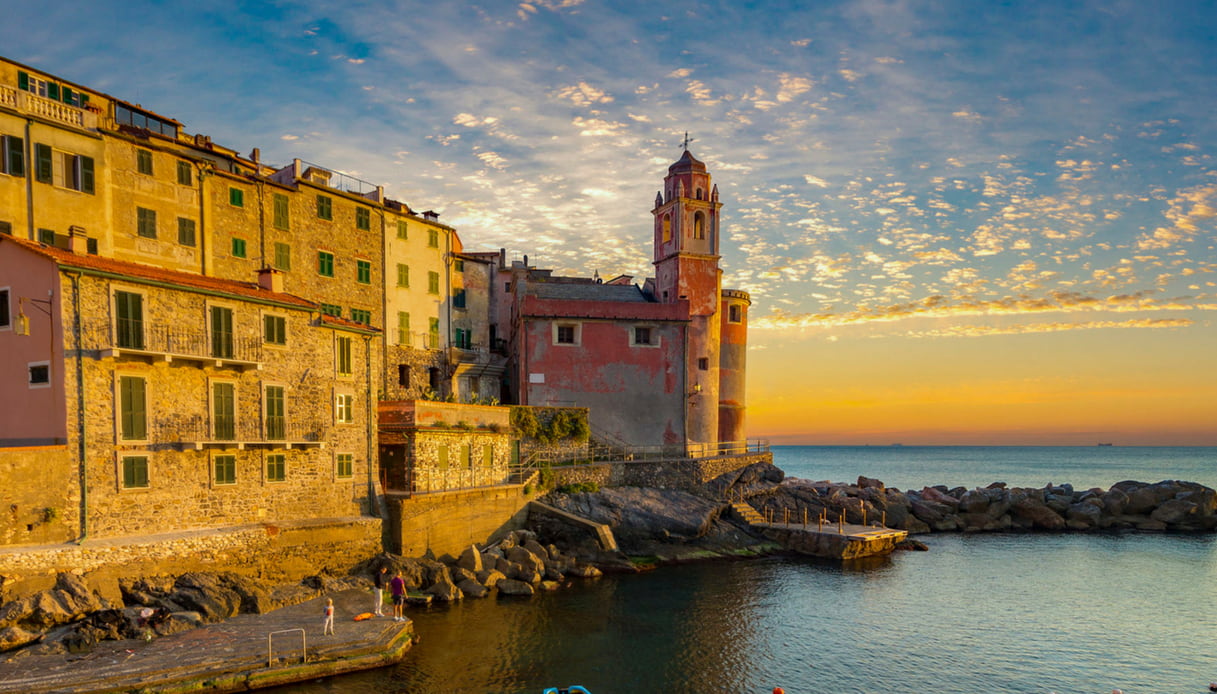 Programma :Partenza dalle località convenute in prima mattina. Arrivo a Tellaro e visita guidata dell’incantevole borgo. Trasferimento a Lerici per una breve visita guidata. Pranzo libero e tempo a disposizione per proseguire la visita individuale del borgo. Nel tardo pomeriggio partenza per il viaggio di ritorno. Arrivo previsto in serata.QUOTA DI PARTECIPAZIONE PER PERSONA :  € 50,00Acconto all’iscrizione : 15,00 €La quota comprende:Viaggio in pullman Gran Turismo a/r – Visita guidata di Tellaro - Assicurazione medico-bagaglio.La quota non comprende:Pranzo facoltativo in ristorante (€ 30,00) - Eventuali ingressi - Gli extra di carattere personale e tutto quanto non espressamente indicato alla voce “La quota comprende”.Viaggio PET Friendly : Chiedete in Agenzia le condizioni per viaggiare con i vostri amici a 4 zampeQUOTA DI PARTECIPAZIONE VALIDA PER MINIMO 35 PARTECIPANTI